NTC DELAVNICE – SEZONA 2021/22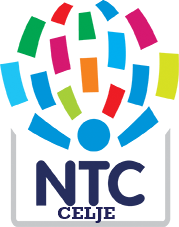 Spoštovani starši,z veseljem vam sporočamo, da v sodelovanju z dr. Rankom Rajovićem in NTC centrom Velenje v šolskem letu 2021/22 svoja vrata odpira tudi NTC center Celje. Svoje prostore bo trenutno imel na III. OŠ Celje, se pa lahko kasneje širi tudi v prostore sodelujočih celjskih šol, če bi se za to izkazal zadosten interes in potreba. Ker z novo dejavnostjo šele pričenjamo, se bomo najprej omejili na 3 starostne delavnice in prostore ene šole. Vabimo vas, da si več o projektu NTC in delavnicah za otroke preberete spodaj.Ob odsotnosti ključnih elementov, ki stimulirajo razvoj možganov naših otrok, kot tudi pomanjkanju gibanja, premalo preživetega časa v naravi in nespodbudnim okoljem, gre pričakovati negativne spremembe v strukturi možganov novih generacij.Pri NTC metodah prebujamo skrite potencialne otrok, spodbujamo domišljijo in reševanje problemov in razvijamo funkcionalno znanje z vključevanjem metod, ki zelo spominjajo na igro. Aktivnosti so ciljno usmerjenje v motiviranost učencev, da brez strahu pred neuspehom pridobivajo strategije za učinkovito učenje.Cilji delavnic so naslednji:Zviševanje nivoja intelektualnih zmožnosti vseh učencev, ki se udeležujejo programa.Preprečevanje motenj pozornosti in koncentracije pri pouku.Razvoj koordinacije in motorike.Razvoj hitrosti razmišljanja, povezovanja in sklepanja (funkcionalno znanje):Pravočasno odkrivanje nadarjenih učencev.Program NTC učenja je v intenzivni uporabi že v preko dvajsetih državah Evrope in prinaša takojšnje rezultate v učinkovitosti učenja.Navajamo nekaj zanimivih in uporabnih povezav v zvezi z NTC učenjem:Odmeven intervju z Dr. Rajovićem na oddaji Pri Zvezdani:  https://4d.rtvslo.si/arhiv/zvezdana/174703014 Reportaža: Prvi korak:  https://www.youtube.com/watch?v=wuMYK5pfIwwdr. Ranko Rajović na TEDxNova Gorica: https://www.youtube.com/watch?v=fVW62oi3ooQV šolskem letu 2019/20 smo v Celju izvedli izobraževanje za delavce celjskih VIZ zavodov. Ti delavci so se v preteklih dveh letih preizkusili v izvajanju delavnic za nadarjene učence 5. razredov, zdaj pa so pripravljeni, da skupaj s sodelavci iz Velenja, ki bodo pri uvajanju NTC centra Celje sodelovali, pričnejo z izvajanjem delavnic za otroke različnih starosti. Za začetek bomo pričeli z izvajanjem delavnic na treh stopnjah:1. in 2. razred (RUMENA STOPNJA) – SREDA ob 17.00 – 18.303. in 4. razred (ORANŽNA STOPNJA) – TOREK od 17.00 – 18.305. In 6. razred (MODRA STOPNJA) – TOREK ob 17.00 – 18.30V primeru interesa vas pozivamo, da nas kontaktirate na mail: ntc.celje@gmail.com ali FB strani https://www.facebook.com/NTC-center-CELJEPrijavnica je dostopna na spletni strani vaše šole (tiskana oblika) oz. na spletni povezavi: https://forms.gle/pUiuLxBQD9d9CmGM8Več informacij o NTC sistemu:  www.ntcslovenija.com https://www.ntcslovenija.com/ntc-delavnice-za-otroke/V upanju, da pri otrocih prebudimo raziskovalno žilico in vzpodbudimo veselje do učenja.NTC center Celje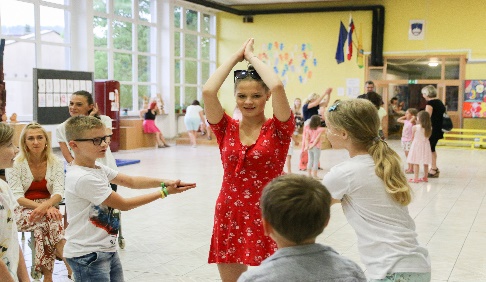 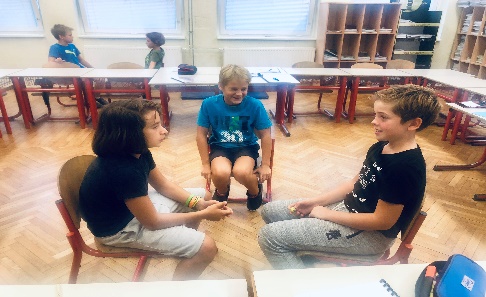 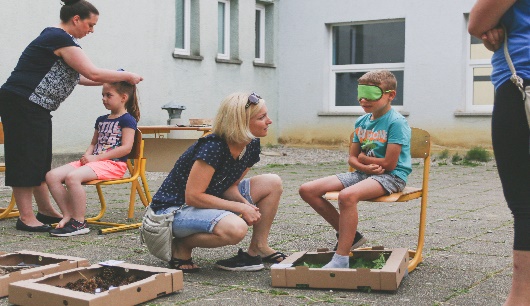 